Светомир Максимовић, дипл. инж. рударства, рођен је 22.06.1951. године у Крагујевцу. Школовао се у Краљеву и Београду. На Смеру за површинску експлоатацију лежишта минералних сировина Рударског одсека Рударско-геолошког факултета Универзитета у Београду, дипломирао је 1976. године. 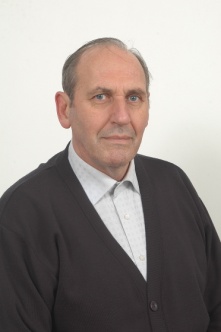 Магистрирао је на матичном факултету, на Катедри  за експлоатацију нафте и технику дубинског бушења, тема магистарске тезе Енергетски минерално-сировински комплекс у периоду реструктурирања: Проблеми Србије и светска искуства. Докторску дисертацију са темом Међусекторски моделски приступи управљања у индустрији угља одбранио је на Катедри за примењено рачунарство и системско инжењерство матичног факултета. Истраживањима у докторској дисертацији поставио је оригиналне међусекторске моделе за подршку управљању у комплексним системима за експлоатацију угља.Инжењерску каријеру је започео 1976. године у Рударско-енерегетско-индустријском комбинату Колубара на површинском копу угља Тамнава Источно поље. У Дирекцију за производњу угља ЕПС прелази 1998. године на место помоћника директора Дирекције за површинску експлоатацију, а од 2011. године ради на месту координатора за одводњавање површинских копова угља ЕПС-а. Од 2015. године  је директор Сектора за производњу, прераду и транспорт угља у Управи за техничке послове производње угља ЕПС-а. Након пензионисања 2016. године наставио је са даљим радом у Рударском институту у Београду на месту помоћника директора.Ожењен је и отац троје деце.У рударском истраживачком инжењерству бавио се пре свега површинском експлоатацијом чврстих енергетских минералних сировина и одводњавањем рудника. Посебно се истичу његови доприноси у истраживањима селективног откопавања и одлагања откривке у функцији рекултивације површинских копова угља и у истраживањима животног циклуса капиталне рударске механизације као и развоја метода заснованих на динамичком програмирању за оптимизацију експлоатационог века рударских машина са ограниченим и неограниченим интервалом.Аутор је или коаутор 100 научних и стручних радова, шест монографија и четири поглавља у књигама. Рецензент је три монографије.  Члан је уредничког тима монументалне монографије “Српско рударство и геологија у другој половини 20. века“, Међународног издавачког савета угледног научног часописа за рударство „Рударски гласник/Bulletin of mines“, коуредник Зборника радова и председник Организационог одбора међународног симпозијума „Рударство и геологија данас“.Учествовао је у реализацији истраживања 11 развојних и научних пројеката и изради 39 привредних пројеката. Аутор је и коаутор седам нових експерименталних постројења и нових технолошких поступака и три ново примењених метода. Организовао је 25 предавања, презентација, научних и стручних скупова.Запажени су његови оперативни и руководни резултати на отварању и развоју великих површинских копова у Рударским басенима Колубара, Костолац и Косово. Посебно се истичу његови доприноси у решавању сложених проблема заштите површинских копова угља од воде. Имао је кључну координациону и стручну улогу приликом одлучивања и реализацији задатака испумпавања воде из потопљених површинских копова угља у РБ Колубара и Костолац после катастрофалних поплава 2014. године.Дописни је члан Академије инжењерских наука Србије и тренутно је заменик Секретара одељења за рударске науке и члан међуодељенског одбора за енегетику. Од септембра 2017. године редовни је члан Балканске академије рударских наука.